Совет сельского поселения «Уег»                                   «Уег» сикт овмöдчöминса Совет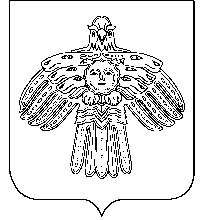 Р Е Ш Е Н И Е    П О М Ш У Ö Мот 23 марта  2020 г.    № 4-28/85                                                с.Уег Республики КомиО внесении  изменения в решениеСовета сельского поселения «Уег» от  08 ноября2019 года  № 4-26/72 «О   разграничении    полномочий по  решению  вопросов  местного значения  в   сельском  поселении «Уег» в 2020 году            В соответствии с  Федеральным законом от 06.10.2003 года № 131- ФЗ «Об общих принципах организации местного самоуправления в Российской Федерации» и решения Совета муниципального образования муниципального района «Усть-Цилемский» от 06.03.2020 г. № 315/33 « О внесении изменения в решение Совета МР «Усть-Цилемский» от 30.10.2019 № 296/31 «О разграничении полномочий по решению вопросов местного значения в муниципальном районе «Усть-Цилемский» в 2020 году»                                Совет сельского поселения «Уег» решил:      1. Внести в решение Совета сельского поселения «Уег» от 08 .11.2019 № 4-26/72 «О разграничении полномочий по решению вопросов местного значения в сельском поселении «Уег» в 2020 году» изменения согласно приложению.      2. Решение вступает в силу со дня принятия.Глава сельского поселения «Уег»                                                   М.П.Чупрова                                                                                                                               Приложение                                                                 к решению Совета сельского поселения                                                                                                                                                                                                                                                            «Уег»  от  23  марта 2020 г.  №  4-28/85       Изменения,вносимые в решение Совета сельского поселения «Уег» от  08.11.2019  № 4-26/72  «О   разграничении    полномочий по  решению  вопросов  местного значения  в   сельском  поселении «Уег» в 2020 году»      1. В части 1 пункт 3 исключить.      2. В части 1 пункт 4 изложить в следующей редакции:      «4) по организации ритуальных услуг и содержанию мест захоронения на территории сельских поселений, за исключением полномочий по созданию специализированной службы по вопросам похоронного дела, определения порядка деятельности специализированной службы; определения стоимости услуг, предоставляемых согласно гарантированному перечню услуг по  погребению; установлению требований к качеству предоставляемых услуг по погребению.».                                   _______________________________